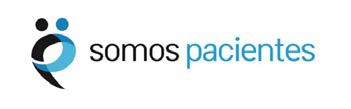 V JORNADA SOMOS PACIENTES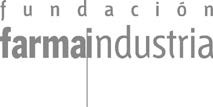 LA PARTICIPACIÓN DEL PACIENTE EN LA VIDA PÚBLICA: POLÍTICA, SOCIEDAD, SISTEMA SANITARIOMadrid, 13 de diciembre de 2016Espacio Bertelsmann. Calle de O’Donnell, 10, 28009 Madrid09.00-09.25.- Recepción de asistentes09.25-09.30.- BienvenidaFrancisco J. Fernández, Director de Comunicación de FARMAINDUSTRIA.09.30-09.45.- InauguraciónJesús Acebillo, Presidente de FARMAINDUSTRIA.09.45-11.00.- Mesa redonda¿Está el paciente en el centro de la política sanitaria?Moderador: Humberto Arnés, Director General de FARMAINDUSTRIATomás Castillo (Plataforma de Organizaciones de Pacientes), Andoni Lorenzo (Foro Español de Pacientes), Representante de Sanidad del PP en el Congreso, Jesús María Fernández (Portavoz de Sanidad del PSOE en el Congreso), Representante de Sanidad de Ciudadanos en el Congreso y Representante de Sanidad de Unidos podemos en el Congreso.11.00-11.45.- DiálogoActivismo social: pasado, presente y futuroModerador: Mercedes Maderuelo (Gerente de Fede Diabetes)Toni Poveda (Director de Cesida) y Pedro Carrascal (Director de Eme)11.45-12.15.- Pausa-café12.15-13.30.- TallerEl papel del paciente en el funcionamiento del sistema sanitario. 
Casos de éxito en I+D, atención primaria, hospital y farmacia comunitaria.Conductor: Francisco J. FernándezExposición de cuatro iniciativas, debate con el público y proposición de conclusiones.13.30-14.00.- Entrega II edición Premios Somos Pacientes•	Presentación de los premiosHumberto Arnés, Director General de FARMAINDUSTRIA•	Entrega de la II edición de los Premios Somos PacientesConductor: Daniel Gil, Responsable del Área Social de FARMAINDUSTRIA14.00-14.15.- ClausuraDolors Montserrat, Ministra de Sanidad y Servicios Sociales (MSSSI)*14.15.- Cóctel